ISTANZA DI ISCRIZIONE ALL’ELENCO OPERATORI ECONOMICISpett.leReggimento CorazzieriServizio AmministrativoVia Venti Settembre n. 12 – 00187 Roma (RM)Il sottoscritto ____________________________ nato a _________________ (_____) il_____________ residente in  ________________ (___), via ___________________________, nella sua qualità di (1) ________________________________________ dell’impresa (2) “___________________________________________________”, avente sede legale in ___________________ (___), via ______________________________________ P.IVA ________________________  tel. __________________, fax ______________________, indirizzo p.e.c. ___________________________, in relazione all’avviso pubblicato dal Comando____________________________________,  ai sensi del D.Lgs. 31 marzo 2023 n. 36,CHIEDEche l’impresa sia iscritta all’elenco degli Operatori Economici per le procedure negoziate relative all’esecuzione di lavori e l’acquisto di beni e servizi per le seguenti categorie merceologiche presenti sul Me.Pa.:_____________________________________________________________________________________________________________________________________________________________________________________________________________________________________________DICHIARAaltresì di non trovarsi nelle condizioni di cui agli art. 94 e 95 del D.Lgs. 31 marzo 2023 n. 36.A tal proposito allega, per la parte di propria competenza il Documento Unico di Gara Europeo (DGUE) in allegato 2.______________, _______________       (luogo)                      (data)                                                                                                    Per la ditta                                                                         ____________________________________                                                                          (timbro e firma leggibile del rappresentante)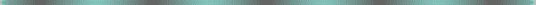 NoteIndicare la qualifica o la carica societaria all’interno dell’impresa della persona firmataria della dichiarazione, come risultante dal certificato della Camera di Commercio. In caso di procuratore indicare gli estremi della procura.Indicare l’esatta e completa denominazione dell’impresa, come risultante dal certificato della Camera di Commercio.Ai sensi del Decreto Legislativo 30 giugno 2003, n. 196 (“Codice in materia di protezione dei dati personali”), il trattamento dei dati personali, sarà improntato ai principi di correttezza, liceità e trasparenza e nel rispetto delle misure di sicurezza inerenti il loro trattamento ed avverrà esclusivamente per le finalità connesse alla gestione della procedura di iscrizione all’Albo dei fornitori. Il titolare ed il responsabile del relativo trattamento dei dati si identificano nel Capo Servizio Amministrativo pro-tempore del Reggimento Corazzieri cui si chiede l’iscrizione.